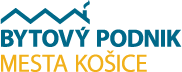                                                                                 Bytový podnik mesta Košice, s. r. o.                                                     Južné nábrežie 13, 042 19 Košice038-I/2020/VO - §117Výzva na predloženie ponukyzákazka s nízkou hodnotou – verejná súťažv rámci postupu verejného obstarávania podľa § 117  zákona č. 343/2015 Z. z. o verejnom obstarávaní a o zmene a doplnení niektorých zákonov v znení neskorších predpisov.Identifikácia verejného obstarávateľa:Názov:			            Bytový podnik mesta Košice, s. r. o. IČO:                                                    44 518 684 Štatutárny orgán:                            Ing. Peter Vrábel, PhD. - konateľ spoločnostiSídlo:			            Južné nábrežie č.13, PSČ 042 19 Košice	Kontaktná osoba pre VO:              Ing. Adela LiptákováTelefón:                                             +421 908 118 623Pracovný kontakt pre vysvetlenievýzvy na predloženie ponuky :     adela.liptakova@bpmk.sk       Komunikácia pre uvedenú zákazku sa uskutočňuje prostredníctvom systému na       elektronickú komunikáciu – JOSEPHINE: https://josephine.proebiz.com/sk/ Názov predmetu zákazky: Nákup licencií Office 365 E1, Office 365 E3, Enterprise Mobility + Security E3Zákazka je na služby: Hlavný CPV kód:  72000000-5 - Služby informačných technológií: konzultácie, vývoj softvéru, internet a podpora Stručný opis predmetu zákazky:Predmetom zákazky je nákup licencií na obdobie 24 mesiacov:Office 365 Enterprise E1 – 15 ksOffice  365 Enterprise E3 – 95 ksEnterprise Mobility + Security E3 - 110 ks  Počet licencií Office 365 je orientačný a môže sa meniť v závislosti od aktuálnych potrieb verejného obstarávateľa.Mesačne sa bude fakturovať počet reálne využívaných licencií. Počet licencií nebude mať vplyv na jednotkovú cenu licencie zadanú v Cenovej ponuke, ktorá tvorí Prílohu č. 1 tejto Výzvy. Jednotková cena licencií bude rovnaká počas celého zmluvného obdobia.V prípade, že sú vyššie uvedené špecifikácie pomocou odkazu na konkrétnu značku, alebo výrobcu, môže byť ponúknutý a bude akceptovaný aj iný ekvivalentný tovar/služba, ktorý má porovnateľné kvalitatívne alebo výkonnostné charakteristiky ako tie, ktoré uviedol verejný obstarávateľ. Predpokladaná hodnota zákazky:  58 176,80 € bez DPH  Základné zmluvné podmienky:-  Miesto plnenia zákazky: Bytový podnik mesta Košice, s.r.o., Južné nábrežie 13, 042 19 Košice-  Lehota na dodanie predmetu zákazky: najneskôr do 7 dní od podpisu zmluvy -  Lehota splatnosti faktúr: do 60 dní po doručení faktúry- Lehota na poskytovanie predmetu zákazky: 24 mesiacov resp. do vyčerpania vysúťaženého finančného limitu  - S úspešným uchádzačom bude uzatvorená Zmluva o poskytovaní služieb (Návrh predloží   uchádzač ako súčasť ponuky )- Uchádzač má zriadenú Hot Line 24/7 ako podporu pre užívateľov- Uchádzač je zmluvným partnerom spoločnosti Microsoft min na úrovni Cloud Solution Provider  a správcaLehota na predkladanie ponúk (vrátane skenovaných dokladov): do 26.10.2020, 10:00 hodStanovenie ceny:   Cenu je potrebné spracovať na základe predpokladaného požadovaného rozsahu, kvality a ďalších požiadaviek uvedených v tejto Výzve. Do ceny je potrebné zapracovať všetky náklady súvisiace s výkonom služieb.Cenu je potrebné uvádzať v eurách (€). V cenovej ponuke spracovanej do Prílohy č. 1 tejto Výzvy je potrebné uvádzať cenu za MJ bez DPH a cenu celkom za predpokladané množstvo v € bez DPH za celé zmluvné. Ak uchádzač nie je platcom DPH uvedie túto skutočnosť  v ponuke.Postup vo verejnom obstarávaní:  Je jednoetapový. Predkladanie dokladov a ponuky:    		 Ponuku je potrebné predložiť v príslušnom elektronickom systéme na komunikáciu vo verejnom  obstarávaní. Ponuky sa predkladajú v slovenskom alebo českom jazyku. Ponuky zaslané po termíne na predkladania ponúk, v inom jazyku alebo inak nebudú  brané do úvahy a nebudú vyhodnocované. Zároveň ak uchádzač nepredloží  doklad na  požadovanú  podmienku účasti alebo uchádzač nebude spĺňať podmienky účasti alebo nebude spĺňať požiadavky na predmet zákazky podľa Výzvy, takéto ponuky nebudú brané do úvahy a nebudú vyhodnocované. Ponuku uchádzač zašle spolu so skenovanými dokladmi, ak sú požadované. Ponuka musí byť predložená na celý predmet zákazky. K ponuke je potrebné priložiť aj ocenenú Prílohu č.1.Ponuka je vyhotovená elektronicky a vložená do systému JOSEPHINE umiestnenom na webovej adrese https://josephine.proebiz.com/.   - Uchádzač má možnosť sa registrovať do systému JOSEPHINE pomocou vyplnenia registračného formulára a následným prihlásením.- Uchádzač si po prihlásení do systému JOSEPHINE v prehľade - zozname obstarávaní vyberie predmetné obstarávanie a vloží svoju ponuku do určeného formulára na príjem ponúk, ktorý nájde v záložke „Ponuky“.- V predloženej  ponuke  prostredníctvom  systému  JOSEPHINE  musia  byť   pripojené požadované  naskenované  doklady (odporúčaný formát je v pdf) tak, ako je uvedené v bode 9. tejto Výzvy . Doklady musia byť k termínu predloženia ponuky platné a aktuálne.Ak  ponuka obsahuje dôverné informácie, uchádzač ich v ponuke viditeľne označí. Podmienky účasti sú nasledovné:Splnenie podmienok účasti podľa Výzvy doložením dokladov:Oprávnenie, ktoré zodpovedá predmetu zákazky (Výpis z obchodného registra alebo Výpis zo živnostenského registra alebo iný doklad)Čestné vyhlásenie uchádzača, že nemá uložený zákaz účasti vo verejnom obstarávaní potvrdený konečným rozhodnutím v Slovenskej republike alebo v štáte sídla, miesta podnikania alebo obvyklého pobytu, ktorý bude podpísaný oprávnenou osobou uchádzača                 ( Príloha č. 2 Výzvy).–  U uchádzača nesmie byť dôvod na vylúčenie pre konflikt záujmov podľa §40 ods.6 písm. f) zákona 343/2015 Z.z. O verejnom obstarávaní a o zmene a doplnení niektorých zákonov 	v znení neskorších predpisovNa preukázanie splnenia  podmienok účasti  je potrebné predložiť tieto doklady:Kópiu oprávnenia na podnikanie, ktorý zodpovedá predmetu zákazky, uchádzač tento doklad nemusí predkladať, ak je zapísaný v Zozname hospodárskych subjektov vedený Úradom pre verejné obstarávanie.Čestné vyhlásenie uchádzača, že nemá uložený zákaz účasti vo verejnom obstarávaní potvrdený  konečným  rozhodnutím v  Slovenskej  republike alebo v štáte sídla, miesta podnikania alebo obvyklého pobytu, ktorý bude podpísaný oprávnenou osobou uchádzača ( Príloha č. 2 Výzvy)Uchádzač doklad o konflikte záujmov nepredkladá. V prípade vylúčenia uchádzača dôkazné  bremeno je na  verejnom obstarávateľovi.Obsah ponuky a požadované doklady:Oprávnenie na podnikanie v danej oblasti - kópiaOcenená Príloha č.1Čestné vyhlásenie uchádzača podľa Prílohy č.2Návrh Zmluvy o poskytovaní služieb ( predloží uchádzač ako súčasť ponuky ) Kritéria na vyhodnotenie ponúk:   Celková cena spolu v EUR bez DPH       Úspešným uchádzačom bude ten,  kto predloží najnižšiu celkovú cenu  spolu za celé zmluvné obdobie v EUR  bez DPH podľa  Prílohy č. 1 tejto Výzvy na predmet zákazky.Vyhodnotenie ponúk:Verejný obstarávateľ po uplynutí lehoty na predkladanie ponúk vyhodnotí splnenie podmienok účasti a požiadaviek na predmet zákazky u uchádzača, ktorý sa umiestnil na prvom mieste                      v poradí, z hľadiska uplatnenia kritéria na vyhodnotenie ponúk.V prípade, ak z predložených dokladov nemožno posúdiť ich platnosť alebo splnenie požiadaviek uvedených v tejto Výzve, verejný obstarávateľ elektronicky požiada uchádzača, ktorý sa umiestnil na prvom mieste v systéme JOSEPHINE prostredníctvom okna „KOMUNIKÁCIA“ o vysvetlenie predložených dokladov. Vysvetlenie uchádzač doručí elektronicky v systéme JOSEPHINE prostredníctvom okna „KOMUNIKÁCIA“.      V prípade, ak ponuka uchádzača, ktorý sa umiestnil na prvom mieste nebude spĺňať      požiadavky verejného obstarávateľa, pristúpi k vyhodnoteniu ponuky uchádzača, ktorý  sa  umiestnil v poradí na nasledujúcom mieste.       Uchádzačom, ktorí nesplnia požiadavky na predmet zákazky zašle verejný obstarávateľ       správu s názvom „Oznámenie o vylúčení“, ktorú elektronicky doručí v systéme JOSEPHINE prostredníctvom okna „KOMUNIKÁCIA“. O doručení správy bude uchádzač informovaný aj prostredníctvom notifikačného e-mailu na e-mailovú adresu zadanú pri registrácii. Prijatie ponuky: S úspešným uchádzačom bude uzatvorená Zmluva o poskytovaní služieb na 24 mesiacov resp. do vyčerpania vysúťaženého finančného limitu.  Verejný obstarávateľ v súlade s §11 zákona č. 343/2015 Z.z.o verejnom obstarávaní neuzavrie zmluvu s úspešným uchádzačom, ktorý má byť zapísaný v registri  partnerov verejného sektora   (ďalej  len RPVS )  a nie je zapísaný v RPVS. Vyššie uvedená požiadavka vyplýva § 2 ods.2 zákona č.315/2016 Z.z. O registri  partnerov verejného sektora pri jednorazovom poskytnutí finančných prostriedkov prevyšujúcich sumu 100.000 Eur alebo v úhrne sumu 250.000 Eur  kalendárnom roku, ak ide o opakujúce sa plnenie. Predpokladaná hodnota predmetnej zákazky neprevyšuje  sumu 100.000 Eur bez DPH. Ďalšie informácie verejného obstarávateľa:Verejný obstarávateľ bude pri uskutočňovaní tohto postupu zadávania zákazky postupovať                         v súlade so ZoVO, prípadne inými všeobecne záväznými právnymi predpismi.Proti rozhodnutiu verejného obstarávateľa pri postupe zadávania zákazky podľa §117 ZoVO nie je možné v zmysle §170 ods. 7 písm. b) ZoVO podať námietky. Všetky výdavky spojené s prípravou a predložením ponuky znáša uchádzač bez akéhokoľvek finančného alebo iného nároku voči verejnému obstarávateľovi a to aj v prípade, že verejný obstarávateľ neprijme ani jednu z predložených ponúk alebo zruší postup zadávania zákazky.          Verejný obstarávateľ môže zrušiť použitý postup zadávania zákazky z nasledovných dôvodov:   a)   nebude predložená ani jedna ponuka   b)  ani jedna z predložených ponúk nebude zodpovedať určeným požiadavkám verejného         obstarávateľa   c)  ak sa zmenili okolnosti, za ktorých sa vyhlásilo toto verejné obstarávanie   d)  jej zrušenie nariadil úradSchválil:                                                                                       Bytový podnik mesta Košice, s.r.o.						            Ing. Peter Vrábel, PhD. konateľ Prílohy:Príloha č.1 – Cenová ponukaPríloha č.2 – Čestné vyhlásenie uchádzača, že nemá zákaz  účasti vo VO  